            ΕΛΛΗΝΙΚΗ ΔΗΜΟΚΡΑΤΙΑΠΕΡΙΦΕΡΕΙΑ ΚΕΝΤΡΙΚΗΣ ΜΑΚΕΔΟΝΙΑΣ                      Π.Ε. ΗΜΑΘΙΑΣ 				 ΔΗΜΟΣ ΗΡΩΙΚΗΣ ΠΟΛΕΩΣ  ΝΑΟΥΣΑΣ					ΑΠΟΣΠΑΣΜΑΑπό το Πρακτικό της αριθμ. 35ης  17/08/2021 Έκτακτης Συνεδρίασηςτης Οικονομικής Επιτροπής του Δήμου Η.Π. ΝάουσαςΑριθμός  Απόφασης    329/2021ΘΕΜΑ: Έγκριση  της 9ης  Αναμόρφωσης Προϋπολογισμού Δ. Ηρωικής Πόλεως Νάουσας έτους  2021 (Τ.Υ.)- εισήγηση προς το Δημοτικό Συμβούλιο Στη Νάουσα  και στο δημοτικό κατάστημα σήμερα στις  17 του μήνα Αυγούστου    του έτους 2021  ημέρα της εβδομάδας Τρίτη και ώρα 13:00 έως 13:30 συνήλθε σε   (δια περιφοράς – μέσω τηλεφώνου) Έκτακτη Συνεδρίαση η Οικονομική Επιτροπή, ύστερα από τη με αρ. πρωτ.  12461/13-08-2021 έγγραφη πρόσκληση του Προέδρου, που δόθηκε στον κάθε σύμβουλο σύμφωνα με το με το άρθρο 77 του Ν. 4555/2018 όπως τροποποιήθηκε και ισχύει και τις διατάξεις του άρθρου 10   της Πράξης Νομοθετικού Περιεχομένου (ΦΕΚ 55/Α/11-3-2020 –  «κατεπείγουσες διατάξεις για τη λειτουργία Δήμων και Περιφερειών κατά τη διάρκεια της λήψης μέτρων αποφυγής της διάδοσης του κορωνοϊού COVID-19» και τις με αριθμό 163/29-05-2020, 426/13-11-2020 εγκυκλίους  του Υπουργείου Εσωτερικών. Αφού διαπιστώθηκε ότι υπάρχει νόμιμη απαρτία (άρθρο 75 του Ν.3852/10), δεδομένου ότι σε σύνολο εννέα (9) μελών ήταν παρόντα (δια περιφοράς) τα εφτά   (7)  μέλη:  ΠΑΡΟΝΤΕΣ				                     	ΑΠΟΝΤΕΣΚαραγιαννίδης Αντώνιος (Πρόεδρος)                1) Βαλσαμίδης ΣταύροςΑδαμίδης Παύλος                                               2) Δολδούρης Θεόδωρος                                       Λακηνάνος ΑγγελάκηςΤσέλιος ΣταύροςΤζουβάρας Βασίλειος  Θανασούλης ΔημήτριοςΤασιώνας Γεώργιος                                                                                    οι οποίοι δεν προσήλθαν αν και                                                                                    νόμιμα προσκλήθηκανΣτη συνεδρίαση ήταν παρούσα και η Ανθοπούλου Μυρούλα υπάλληλος του Δήμου για την τήρηση των πρακτικών. Ο Πρόεδρος κήρυξε την έναρξη της δια περιφοράς τακτικής συνεδρίασης της Οικονομικής Επιτροπής και  εισηγούμενος  το 1ο  θέμα  της  ημερήσιας διάταξης,  για την:  «Έγκριση  της 9ης  Αναμόρφωσης Προϋπολογισμού Δ. Ηρωικής Πόλεως Νάουσας έτους  2021 (Τ.Υ.)- εισήγηση προς το Δημοτικό Συμβούλιο», ανέφερε την υπ. Αρ. 12158/09-08-2021 εισήγηση του Αυτοτελούς Τμήματος Προγραμματισμού, Οργάνωσης και Πληροφορικής  του Δήμου, η οποία  έχει ως  εξής:Θέμα : «9η   Αναμόρφωση   Τεχνικού  Προγράμματος  - Προϋπολογισμού έτους  2021  Δήμου Η.Π. Νάουσας Σχετ.:     1. Την, με αρ. 11960/04-08-2021, εισήγηση  Προϊσταμένου Δ/νσης Τ.Υ.  του Δήμου Η.Π. Νάουσας.               2. Το από 09-08-2021 έγγραφο της Δ/νσης Οικονομικών Υπηρεσιών Δήμου Η.Π. Νάουσας                Σας διαβιβάζουμε τΙς  ανωτέρω σχετικές εισηγήσεις που αφορούν στην  9η Αναμόρφωση Τεχνικού Προγράμματος - Προϋπολογισμού  έτους  2021  του Δήμου  Η.Π. Νάουσας  και παρακαλούμε για τις δικές σας ενέργειες. Τα στοιχεία των  ανωτέρω εισηγήσεων περιγράφονται συγκεντρωτικά  στον παρακάτω  πίνακα:Από τις παραπάνω αυξομειώσεις δεν μεταβάλλεται το αποθεματικό.Η Οικονομική Επιτροπή μετά από συζήτηση και λαμβάνοντας υπόψη : Την εισήγηση του Προέδρου.Την υπ. Αρ. 12158/09-08-2021 εισήγηση του Αυτοτελούς Τμήματος Προγραμματισμού, Οργάνωσης και Πληροφορικής  του Δήμου.Την παραγρ. 1& 2 του άρθρου 72 του ν. 3852/2010 «Νέα Αρχιτεκτονική της Αυτοδιοίκησης και της Αποκεντρωμένης Διοίκησης – Πρόγραμμα Καλλικράτης»  (ΦΕΚ 87 Α’) όπως αντικαταστάθηκε  με το άρθρο 189 του Ν. 4555/18, ΦΕΚ-133 Α/19-7-18 και ισχύει σήμερα.Το άρθρο 77 Ν. 4172/2013  (παράγραφοι 5, 8 & 9) όπως αντικαταστάθηκε με το άρθρο 189 του Ν. 4555/18, ΦΕΚ-133 Α/19-7-18  και ισχύει σήμερα.Τα άρθρα 155-162 του Ν.3463/06 (Κώδικας Δήμων & Κοινοτήτων),που αφορούν την κατάρτιση  προϋπολογισμού των Δήμων και κοινοτήτων, όπως πλέον ισχύουν.Τα οριζόμενα στην υπ' αριθμ.  Κ.Υ.Α.46735/23-07-20 (ΦΕΚ/3170 Β): «Παροχή οδηγιών για την κατάρτιση του προϋπολογισμού των δήμων, οικονομικού έτους 2021 – τροποποίηση της υπ’ αριθμ. 7028/2004 (Β΄ 253) απόφασης» και  στην εγκυκλίου ΥΠ.ΕΣ. 108/72349/16.10.2019.Την υπ’ αριθμ. 331/20-01-2021 απόφαση της Αποκεντρωμένης Διοίκησης Μακεδονίας – Θράκης με την οποία  εγκρίθηκε η υπ. αριθμ. 235/2020 απόφαση του  Δημοτικού Συμβουλίου  «Έγκριση ή μη Προϋπολογισμού και Ολοκληρωμένου Πλαισίου Δράσης (Ο.Π.Δ.) έτους 2021». Ο κ. Λακηνάνος ψήφισε  ΛΕΥΚΟ και  τοποθετήθηκε:Ερώτηση: Υπάρχουν  αιτήσεις  και εκκλήσεις, καιρό τώρα για αποκατάσταση και αναμόρφωση του τουαλετών του Γυμνασίου Επισκοπής και του 3ουδημ. Σχολείου. Προβλέπονται στην παρούσες συντηρήσεις;Στην επισκοπή ήδη τελειώνουν. Στο 3ο Δημοτικό σχολείο  έχει ανατεθεί στον εργολάβο έργο που τις περιλαμβάνει και θα ολοκληρωθούν  σύμφωνα με το χρονοδιάγραμμα. Για το θέμα μας. Τυπικά φαίνεται ότι αφορά απλή αλλαγή κωδικών έργων και χρηματοδοτήσεων που έχουμε συμφωνήσει, Εξαίρεση αποτελεί η περίπτωσης  συντηρήσεων σχολικών με την οποία προφανώς και συμφωνούμε. Ωστόσο υπάρχει ζήτημα με την χρηματοδότηση, Διότι αυξάνεται το ποσό και σωστά, αλλά παίρνεται λεφτά από την ΣΑΤΑ και όχι από το υπουργείο, πιθανόν με υπόλοιπο ΣΑΤΑ προηγούμενο ετών.Υπενθυμίζω ότι Η ΣΑΤΑ ήταν η μόνη μόνιμη χρηματοδότηση για τοπικά έργα καθημερινότητας, που τα τελευταία χρόνια μειώθηκε  πάνω από 60%-70%.Επίσης υπενθυμίζω ότι η συντήρηση σχολικών κτιρίων είναι άλλη μια μεταφερόμενη αρμοδιότητα στους Δήμους  από τις πολλές που μεταφέρθηκαν χωρίς πλήρη χρηματοδότησης  με τους νόμους  Καποδίστρια, Καλλικράτη και Κλεισθένη, με ανεπαρκή χρηματοδότηση χωρίς να αντιδράσουν οι καθεστωτικές τοπικές διοικήσεις.Η Λαϊκή Συσπείρωση έχει καταγγείλει την πολιτική αυτήν από τον χρόνο εφαρμογής των Νόμων.Αντίθετα η σημερινή Διοίκηση ρίχνει νερό στο μύλο της κυβερνητικής πολιτικής και την εφαρμόζει απαρέγκλιτα. Σήμερα χρηματοδοτεί την συντήρηση από υπόλοιπα ΣΑΤΑ που προορίζονταν για έργα καθημερινότητας όπως οι λακκούβες ή ασφαλτοστρώσεις, αύριο από τα ίδια έσοδα. Εμείς διεκδικούμε ολοκληρωμένη κρατική χρηματοδότηση για τα σχολικά κτίρια, όπως εξάλλου υποτίθεται ότι προβλέπονταν αλλά δεν εφαρμόστηκε ποτέ, διότι είναι αρμοδιότητα του υπουργείου και της κυβέρνησης. Καταψηφίζουμε λοιπόν  τους κωδικούς που αναφέρονται στην αύξηση μέσα από την ΣΑΤΑ. Τους υπόλοιπους τους ψηφίζουμε. Επειδή δεν μας δίνεται η δυνατότητα ψήφισης ανά κωδικό στο σύνολο της τροποποίησης παραμένουμε στο λευκό.ΑΠΟΦΑΣΙΖΕΙ ΟΜΟΦΩΝΑ (στις καταμετρηθείσες ψήφους)Συντάσσει την 9η Αναμόρφωση του  Προϋπολογισμού έτους  2021 (Τ.Υ.)  του Δήμου Ηρωικής Πόλεως Νάουσας όπως αναλυτικά παρουσιάζεται  στον ανωτέρω πίνακα, σύμφωνα με την   εισήγηση της Υπηρεσίας, η οποία αποτελεί αναπόσπαστο μέρος της παρούσας απόφασης  και εισηγείται την απόφαση αυτή στο Δημοτικό Συμβούλιο Ηρ. Πόλης Νάουσας προς έγκριση και λήψη σχετικής απόφασης.Από την παραπάνω 9η αναμόρφωση  δεν μεταβάλλεται το αποθεματικόΗ απόφαση αυτή πήρε αύξοντα αριθμό   329/ 2021Αφού αναγνώστηκε το πρακτικό αυτό υπογράφεται ως ακολούθωςΑΚΡΙΒΕΣ ΑΝΤΙΓΡΑΦΟΟ ΠΡΟΕΔΡΟΣ                                                        ΚΑΡΑΓΙΑΝΝΙΔΗΣ ΑΝΤΩΝΙΟΣΣΥΓΚΕΝΤΡΩΤΙΚΟΣ ΠΙΝΑΚΑΣ ΑΝΑΜΟΡΦΩΣΗΣΣΥΓΚΕΝΤΡΩΤΙΚΟΣ ΠΙΝΑΚΑΣ ΑΝΑΜΟΡΦΩΣΗΣΣΥΓΚΕΝΤΡΩΤΙΚΟΣ ΠΙΝΑΚΑΣ ΑΝΑΜΟΡΦΩΣΗΣΣΥΓΚΕΝΤΡΩΤΙΚΟΣ ΠΙΝΑΚΑΣ ΑΝΑΜΟΡΦΩΣΗΣΣΥΓΚΕΝΤΡΩΤΙΚΟΣ ΠΙΝΑΚΑΣ ΑΝΑΜΟΡΦΩΣΗΣΣΥΓΚΕΝΤΡΩΤΙΚΟΣ ΠΙΝΑΚΑΣ ΑΝΑΜΟΡΦΩΣΗΣΣΥΓΚΕΝΤΡΩΤΙΚΟΣ ΠΙΝΑΚΑΣ ΑΝΑΜΟΡΦΩΣΗΣΣΥΓΚΕΝΤΡΩΤΙΚΟΣ ΠΙΝΑΚΑΣ ΑΝΑΜΟΡΦΩΣΗΣΣΥΓΚΕΝΤΡΩΤΙΚΟΣ ΠΙΝΑΚΑΣ ΑΝΑΜΟΡΦΩΣΗΣΣΥΓΚΕΝΤΡΩΤΙΚΟΣ ΠΙΝΑΚΑΣ ΑΝΑΜΟΡΦΩΣΗΣΣΥΓΚΕΝΤΡΩΤΙΚΟΣ ΠΙΝΑΚΑΣ ΑΝΑΜΟΡΦΩΣΗΣΣΥΓΚΕΝΤΡΩΤΙΚΟΣ ΠΙΝΑΚΑΣ ΑΝΑΜΟΡΦΩΣΗΣΣΥΓΚΕΝΤΡΩΤΙΚΟΣ ΠΙΝΑΚΑΣ ΑΝΑΜΟΡΦΩΣΗΣΩΣ ΠΡΟΣ ΤΑ ΕΣΟΔΑΩΣ ΠΡΟΣ ΤΑ ΕΣΟΔΑΩΣ ΠΡΟΣ ΤΑ ΕΣΟΔΑΩΣ ΠΡΟΣ ΤΑ ΕΣΟΔΑΩΣ ΠΡΟΣ ΤΑ ΕΣΟΔΑΩΣ ΠΡΟΣ ΤΑ ΕΣΟΔΑΩΣ ΠΡΟΣ ΤΑ ΕΣΟΔΑΩΣ ΠΡΟΣ ΤΑ ΕΣΟΔΑΩΣ ΠΡΟΣ ΤΑ ΕΣΟΔΑΩΣ ΠΡΟΣ ΤΑ ΕΣΟΔΑΩΣ ΠΡΟΣ ΤΑ ΕΣΟΔΑΩΣ ΠΡΟΣ ΤΑ ΕΣΟΔΑΩΣ ΠΡΟΣ ΤΑ ΕΣΟΔΑΚΑΤΑΡΓΟΥΜΕΝΟΙ ΚΩΔΙΚΟΙΚΑΤΑΡΓΟΥΜΕΝΟΙ ΚΩΔΙΚΟΙΚΑΤΑΡΓΟΥΜΕΝΟΙ ΚΩΔΙΚΟΙΚΑΤΑΡΓΟΥΜΕΝΟΙ ΚΩΔΙΚΟΙΚΑΤΑΡΓΟΥΜΕΝΟΙ ΚΩΔΙΚΟΙΚΑΤΑΡΓΟΥΜΕΝΟΙ ΚΩΔΙΚΟΙΚΑΤΑΡΓΟΥΜΕΝΟΙ ΚΩΔΙΚΟΙΚΑΤΑΡΓΟΥΜΕΝΟΙ ΚΩΔΙΚΟΙΚΑΤΑΡΓΟΥΜΕΝΟΙ ΚΩΔΙΚΟΙΚΑΤΑΡΓΟΥΜΕΝΟΙ ΚΩΔΙΚΟΙΚΑΤΑΡΓΟΥΜΕΝΟΙ ΚΩΔΙΚΟΙΚΑΤΑΡΓΟΥΜΕΝΟΙ ΚΩΔΙΚΟΙΚΑΤΑΡΓΟΥΜΕΝΟΙ ΚΩΔΙΚΟΙΚΑΕΚΑΕΠεριγραφή κωδικού εσόδουΠεριγραφή κωδικού εσόδουΠεριγραφή κωδικού εσόδουΠεριγραφή κωδικού εσόδουΠεριγραφή κωδικού εσόδουΠΟΣΟΠΟΣΟΠαρατηρήσειςΠαρατηρήσειςΠαρατηρήσειςΠηγή Χρημ/τησης06.00.1322.03006.00.1322.030Επιχορήγηση «ΦΙΛΟΔΗΜΟΣ ΙΙ» για την «Επισκευή, συντήρηση σχολικών κτιρίων & αύλειων χώρων και λοιπές δράσεις» -  ΥΠΕΣ Απ. 31589/28.06.2018 – 165.900,00€Επιχορήγηση «ΦΙΛΟΔΗΜΟΣ ΙΙ» για την «Επισκευή, συντήρηση σχολικών κτιρίων & αύλειων χώρων και λοιπές δράσεις» -  ΥΠΕΣ Απ. 31589/28.06.2018 – 165.900,00€Επιχορήγηση «ΦΙΛΟΔΗΜΟΣ ΙΙ» για την «Επισκευή, συντήρηση σχολικών κτιρίων & αύλειων χώρων και λοιπές δράσεις» -  ΥΠΕΣ Απ. 31589/28.06.2018 – 165.900,00€Επιχορήγηση «ΦΙΛΟΔΗΜΟΣ ΙΙ» για την «Επισκευή, συντήρηση σχολικών κτιρίων & αύλειων χώρων και λοιπές δράσεις» -  ΥΠΕΣ Απ. 31589/28.06.2018 – 165.900,00€Επιχορήγηση «ΦΙΛΟΔΗΜΟΣ ΙΙ» για την «Επισκευή, συντήρηση σχολικών κτιρίων & αύλειων χώρων και λοιπές δράσεις» -  ΥΠΕΣ Απ. 31589/28.06.2018 – 165.900,00€161.900,00161.900,00Το από 09-08-2021 έγγραφο της Δ/νσης Οικονομικών Δήμου Η.Π. ΝάουσαςΤο από 09-08-2021 έγγραφο της Δ/νσης Οικονομικών Δήμου Η.Π. ΝάουσαςΤο από 09-08-2021 έγγραφο της Δ/νσης Οικονομικών Δήμου Η.Π. ΝάουσαςΥΠΕΣ06.00.3121.00106.00.3121.001Λήψη Δανείου από το Τ.Π.Δ. για το έργο «Βελτίωση της πρόσβασης σε γεωργική γη και κτηνοτροφικές εκμεταλλεύσεις του Δήμου Η.Π. Νάουσας (75% ΕΥΡ.ΤΡ.ΕΠ. % 25% Τ.Π.Δ)Λήψη Δανείου από το Τ.Π.Δ. για το έργο «Βελτίωση της πρόσβασης σε γεωργική γη και κτηνοτροφικές εκμεταλλεύσεις του Δήμου Η.Π. Νάουσας (75% ΕΥΡ.ΤΡ.ΕΠ. % 25% Τ.Π.Δ)Λήψη Δανείου από το Τ.Π.Δ. για το έργο «Βελτίωση της πρόσβασης σε γεωργική γη και κτηνοτροφικές εκμεταλλεύσεις του Δήμου Η.Π. Νάουσας (75% ΕΥΡ.ΤΡ.ΕΠ. % 25% Τ.Π.Δ)Λήψη Δανείου από το Τ.Π.Δ. για το έργο «Βελτίωση της πρόσβασης σε γεωργική γη και κτηνοτροφικές εκμεταλλεύσεις του Δήμου Η.Π. Νάουσας (75% ΕΥΡ.ΤΡ.ΕΠ. % 25% Τ.Π.Δ)Λήψη Δανείου από το Τ.Π.Δ. για το έργο «Βελτίωση της πρόσβασης σε γεωργική γη και κτηνοτροφικές εκμεταλλεύσεις του Δήμου Η.Π. Νάουσας (75% ΕΥΡ.ΤΡ.ΕΠ. % 25% Τ.Π.Δ)862.050,00862.050,00Το από 09-08-2021 έγγραφο της Δ/νσης Οικονομικών Δήμου Η.Π. ΝάουσαςΤο από 09-08-2021 έγγραφο της Δ/νσης Οικονομικών Δήμου Η.Π. ΝάουσαςΤο από 09-08-2021 έγγραφο της Δ/νσης Οικονομικών Δήμου Η.Π. ΝάουσαςΤ.Π.Δ.ΣΥΝΟΛΟΣΥΝΟΛΟΣΥΝΟΛΟΣΥΝΟΛΟΣΥΝΟΛΟΣΥΝΟΛΟΣΥΝΟΛΟ1.023.950,001.023.950,00ΝΕΟΙ ΚΩΔΙΚΟΙΝΕΟΙ ΚΩΔΙΚΟΙΝΕΟΙ ΚΩΔΙΚΟΙΝΕΟΙ ΚΩΔΙΚΟΙΝΕΟΙ ΚΩΔΙΚΟΙΝΕΟΙ ΚΩΔΙΚΟΙΝΕΟΙ ΚΩΔΙΚΟΙΝΕΟΙ ΚΩΔΙΚΟΙΝΕΟΙ ΚΩΔΙΚΟΙΝΕΟΙ ΚΩΔΙΚΟΙΝΕΟΙ ΚΩΔΙΚΟΙΝΕΟΙ ΚΩΔΙΚΟΙΝΕΟΙ ΚΩΔΙΚΟΙΚΑΕΠεριγραφή κωδικού εσόδουΠεριγραφή κωδικού εσόδουΠεριγραφή κωδικού εσόδουΠεριγραφή κωδικού εσόδουΠεριγραφή κωδικού εσόδουΠεριγραφή κωδικού εσόδουΠΟΣΟΠΟΣΟΠαρατηρήσειςΠαρατηρήσειςΠαρατηρήσειςΠηγή Χρημ/τησηςΝΕΟΣ06.00.1315.002Επιχορήγηση «ΦΙΛΟΔΗΜΟΣ ΙΙ» για την «Επισκευή, συντήρηση σχολικών κτιρίων & αύλειων χώρων και λοιπές δράσεις» -  ΥΠΕΣ Απ. 31589/28.06.2018 – 165.900,00€Επιχορήγηση «ΦΙΛΟΔΗΜΟΣ ΙΙ» για την «Επισκευή, συντήρηση σχολικών κτιρίων & αύλειων χώρων και λοιπές δράσεις» -  ΥΠΕΣ Απ. 31589/28.06.2018 – 165.900,00€Επιχορήγηση «ΦΙΛΟΔΗΜΟΣ ΙΙ» για την «Επισκευή, συντήρηση σχολικών κτιρίων & αύλειων χώρων και λοιπές δράσεις» -  ΥΠΕΣ Απ. 31589/28.06.2018 – 165.900,00€Επιχορήγηση «ΦΙΛΟΔΗΜΟΣ ΙΙ» για την «Επισκευή, συντήρηση σχολικών κτιρίων & αύλειων χώρων και λοιπές δράσεις» -  ΥΠΕΣ Απ. 31589/28.06.2018 – 165.900,00€Επιχορήγηση «ΦΙΛΟΔΗΜΟΣ ΙΙ» για την «Επισκευή, συντήρηση σχολικών κτιρίων & αύλειων χώρων και λοιπές δράσεις» -  ΥΠΕΣ Απ. 31589/28.06.2018 – 165.900,00€Επιχορήγηση «ΦΙΛΟΔΗΜΟΣ ΙΙ» για την «Επισκευή, συντήρηση σχολικών κτιρίων & αύλειων χώρων και λοιπές δράσεις» -  ΥΠΕΣ Απ. 31589/28.06.2018 – 165.900,00€161.900,00161.900,00Το από 09-08-2021 έγγραφο της Δ/νσης Οικονομικών Δήμου Η.Π. ΝάουσαςΤο από 09-08-2021 έγγραφο της Δ/νσης Οικονομικών Δήμου Η.Π. ΝάουσαςΤο από 09-08-2021 έγγραφο της Δ/νσης Οικονομικών Δήμου Η.Π. ΝάουσαςΥΠΕΣΝΕΟΣ06.00.3123.001Λήψη Δανείου από το Τ.Π.Δ. για το έργο «Βελτίωση της πρόσβασης σε γεωργική γη και κτηνοτροφικές εκμεταλλεύσεις του Δήμου Η.Π. Νάουσας (75% ΕΥΡ.ΤΡ.ΕΠ. % 25% Τ.Π.Δ)Λήψη Δανείου από το Τ.Π.Δ. για το έργο «Βελτίωση της πρόσβασης σε γεωργική γη και κτηνοτροφικές εκμεταλλεύσεις του Δήμου Η.Π. Νάουσας (75% ΕΥΡ.ΤΡ.ΕΠ. % 25% Τ.Π.Δ)Λήψη Δανείου από το Τ.Π.Δ. για το έργο «Βελτίωση της πρόσβασης σε γεωργική γη και κτηνοτροφικές εκμεταλλεύσεις του Δήμου Η.Π. Νάουσας (75% ΕΥΡ.ΤΡ.ΕΠ. % 25% Τ.Π.Δ)Λήψη Δανείου από το Τ.Π.Δ. για το έργο «Βελτίωση της πρόσβασης σε γεωργική γη και κτηνοτροφικές εκμεταλλεύσεις του Δήμου Η.Π. Νάουσας (75% ΕΥΡ.ΤΡ.ΕΠ. % 25% Τ.Π.Δ)Λήψη Δανείου από το Τ.Π.Δ. για το έργο «Βελτίωση της πρόσβασης σε γεωργική γη και κτηνοτροφικές εκμεταλλεύσεις του Δήμου Η.Π. Νάουσας (75% ΕΥΡ.ΤΡ.ΕΠ. % 25% Τ.Π.Δ)Λήψη Δανείου από το Τ.Π.Δ. για το έργο «Βελτίωση της πρόσβασης σε γεωργική γη και κτηνοτροφικές εκμεταλλεύσεις του Δήμου Η.Π. Νάουσας (75% ΕΥΡ.ΤΡ.ΕΠ. % 25% Τ.Π.Δ)862.050,00862.050,00Το από 09-08-2021 έγγραφο της Δ/νσης Οικονομικών Δήμου Η.Π. ΝάουσαςΤο από 09-08-2021 έγγραφο της Δ/νσης Οικονομικών Δήμου Η.Π. ΝάουσαςΤο από 09-08-2021 έγγραφο της Δ/νσης Οικονομικών Δήμου Η.Π. ΝάουσαςΤ.Π.Δ.ΣΥΝΟΛΟΣΥΝΟΛΟΣΥΝΟΛΟΣΥΝΟΛΟΣΥΝΟΛΟΣΥΝΟΛΟΣΥΝΟΛΟ1.023.950,001.023.950,00ΝΕΟΙ ΚΩΔΙΚΟΙ ΕΣΟΔΩΝ :ΝΕΟΙ ΚΩΔΙΚΟΙ ΕΣΟΔΩΝ :ΝΕΟΙ ΚΩΔΙΚΟΙ ΕΣΟΔΩΝ :ΝΕΟΙ ΚΩΔΙΚΟΙ ΕΣΟΔΩΝ :1.023.950,001.023.950,001.023.950,00ΚΑΤΑΡΓΟΥΜΕΝΟΙ ΚΩΔΙΚΟΙ ΕΣΟΔΩΝ :ΚΑΤΑΡΓΟΥΜΕΝΟΙ ΚΩΔΙΚΟΙ ΕΣΟΔΩΝ :ΚΑΤΑΡΓΟΥΜΕΝΟΙ ΚΩΔΙΚΟΙ ΕΣΟΔΩΝ :ΚΑΤΑΡΓΟΥΜΕΝΟΙ ΚΩΔΙΚΟΙ ΕΣΟΔΩΝ :1.023.950,001.023.950,00ΣΥΝΟΛΟ:ΣΥΝΟΛΟ:ΣΥΝΟΛΟ:ΣΥΝΟΛΟ:1.023.950,001.023.950,001.023.950,00ΣΥΝΟΛΟ:ΣΥΝΟΛΟ:ΣΥΝΟΛΟ:ΣΥΝΟΛΟ:1.023.950,001.023.950,00ΩΣ ΠΡΟΣ ΤΑ ΕΞΟΔΑΩΣ ΠΡΟΣ ΤΑ ΕΞΟΔΑΩΣ ΠΡΟΣ ΤΑ ΕΞΟΔΑΩΣ ΠΡΟΣ ΤΑ ΕΞΟΔΑΩΣ ΠΡΟΣ ΤΑ ΕΞΟΔΑΩΣ ΠΡΟΣ ΤΑ ΕΞΟΔΑΩΣ ΠΡΟΣ ΤΑ ΕΞΟΔΑΩΣ ΠΡΟΣ ΤΑ ΕΞΟΔΑΩΣ ΠΡΟΣ ΤΑ ΕΞΟΔΑΩΣ ΠΡΟΣ ΤΑ ΕΞΟΔΑΩΣ ΠΡΟΣ ΤΑ ΕΞΟΔΑΩΣ ΠΡΟΣ ΤΑ ΕΞΟΔΑΩΣ ΠΡΟΣ ΤΑ ΕΞΟΔΑΝΕΟΙ ΚΩΔΙΚΟΙΝΕΟΙ ΚΩΔΙΚΟΙΝΕΟΙ ΚΩΔΙΚΟΙΝΕΟΙ ΚΩΔΙΚΟΙΝΕΟΙ ΚΩΔΙΚΟΙΝΕΟΙ ΚΩΔΙΚΟΙΝΕΟΙ ΚΩΔΙΚΟΙΝΕΟΙ ΚΩΔΙΚΟΙΝΕΟΙ ΚΩΔΙΚΟΙΝΕΟΙ ΚΩΔΙΚΟΙΝΕΟΙ ΚΩΔΙΚΟΙΝΕΟΙ ΚΩΔΙΚΟΙΝΕΟΙ ΚΩΔΙΚΟΙΚΑΕΚΑΕΚΑΕΠεριγραφή κωδικού εξόδουΠεριγραφή κωδικού εξόδουΠεριγραφή κωδικού εξόδουΠΟΣΟΠΟΣΟΠαρατηρήσειςΠαρατηρήσειςΠηγή Χρημ/τησηςΠηγή Χρημ/τησηςΠηγή Χρημ/τησηςΝΕΟΣ02.64.7333.001ΝΕΟΣ02.64.7333.001ΝΕΟΣ02.64.7333.001Αποκατάσταση του εσωτερικού οδικού δικτύου στις Τοπικές Κοινότητες του Δήμου ΝάουσαςΑποκατάσταση του εσωτερικού οδικού δικτύου στις Τοπικές Κοινότητες του Δήμου ΝάουσαςΑποκατάσταση του εσωτερικού οδικού δικτύου στις Τοπικές Κοινότητες του Δήμου Νάουσας800.000,00800.000,00Το υπ΄ αριθμ. 11960/04-08-2021 έγγραφο της Δ/νσης Τ.Υ.Το υπ΄ αριθμ. 11960/04-08-2021 έγγραφο της Δ/νσης Τ.Υ.ΥΠΟΥΡΓΕΙΟ ΥΠΟΔΟΜΩΝ & ΜΕΤΑΦΟΡΩΝΥΠΟΥΡΓΕΙΟ ΥΠΟΔΟΜΩΝ & ΜΕΤΑΦΟΡΩΝΥΠΟΥΡΓΕΙΟ ΥΠΟΔΟΜΩΝ & ΜΕΤΑΦΟΡΩΝΝΕΟΣ02.64.4336.001ΝΕΟΣ02.64.4336.001ΝΕΟΣ02.64.4336.001Επισκευή, συντήρηση σχολικών κτιρίων & αύλειου χώρου Δ. ΝάουσαςΕπισκευή, συντήρηση σχολικών κτιρίων & αύλειου χώρου Δ. ΝάουσαςΕπισκευή, συντήρηση σχολικών κτιρίων & αύλειου χώρου Δ. Νάουσας258.989,20258.989,20Το από 09-08-2021 έγγραφο της Δ/νσης Οικονομικών Δήμου Η.Π. ΝάουσαςΤο από 09-08-2021 έγγραφο της Δ/νσης Οικονομικών Δήμου Η.Π. ΝάουσαςΦΙΛΟΔΗΜΟΣ ΙΙ:161.900,00ΑΡΘ. 13/2880/801: 32.450,00ΣΑΤΑ: 64.639,200ΦΙΛΟΔΗΜΟΣ ΙΙ:161.900,00ΑΡΘ. 13/2880/801: 32.450,00ΣΑΤΑ: 64.639,200ΦΙΛΟΔΗΜΟΣ ΙΙ:161.900,00ΑΡΘ. 13/2880/801: 32.450,00ΣΑΤΑ: 64.639,200ΣΥΝΟΛΟΣΥΝΟΛΟΣΥΝΟΛΟΣΥΝΟΛΟΣΥΝΟΛΟΣΥΝΟΛΟ1.058.989,201.058.989,20 ΚΑΤΑΡΓΟΥΜΕΝΟΙ ΚΩΔΙΚΟΙ ΚΑΤΑΡΓΟΥΜΕΝΟΙ ΚΩΔΙΚΟΙ ΚΑΤΑΡΓΟΥΜΕΝΟΙ ΚΩΔΙΚΟΙ ΚΑΤΑΡΓΟΥΜΕΝΟΙ ΚΩΔΙΚΟΙ ΚΑΤΑΡΓΟΥΜΕΝΟΙ ΚΩΔΙΚΟΙ ΚΑΤΑΡΓΟΥΜΕΝΟΙ ΚΩΔΙΚΟΙ ΚΑΤΑΡΓΟΥΜΕΝΟΙ ΚΩΔΙΚΟΙ ΚΑΤΑΡΓΟΥΜΕΝΟΙ ΚΩΔΙΚΟΙ ΚΑΤΑΡΓΟΥΜΕΝΟΙ ΚΩΔΙΚΟΙ ΚΑΤΑΡΓΟΥΜΕΝΟΙ ΚΩΔΙΚΟΙ ΚΑΤΑΡΓΟΥΜΕΝΟΙ ΚΩΔΙΚΟΙ ΚΑΤΑΡΓΟΥΜΕΝΟΙ ΚΩΔΙΚΟΙ ΚΑΤΑΡΓΟΥΜΕΝΟΙ ΚΩΔΙΚΟΙ02.60.7333.00102.60.7333.00102.60.7333.001Βελτίωση οδικού δικτύου τοπικών κοινοτήτων Δ. Νάουσας Βελτίωση οδικού δικτύου τοπικών κοινοτήτων Δ. Νάουσας 800.000,00800.000,00800.000,00Το υπ΄ αριθμ. 11960/04-08-2021 έγγραφο της Δ/νσης Τ.Υ.Το υπ΄ αριθμ. 11960/04-08-2021 έγγραφο της Δ/νσης Τ.Υ.ΥΠΟΥΡΓΕΙΟ ΥΠΟΔΟΜΩΝ & ΜΕΤΑΦΟΡΩΝΥΠΟΥΡΓΕΙΟ ΥΠΟΔΟΜΩΝ & ΜΕΤΑΦΟΡΩΝΥΠΟΥΡΓΕΙΟ ΥΠΟΔΟΜΩΝ & ΜΕΤΑΦΟΡΩΝ02.30.7336.03502.30.7336.03502.30.7336.035Επισκευή, συντήρηση σχολικών κτιρίων & αύλειου χώρου Δ. ΝάουσαςΕπισκευή, συντήρηση σχολικών κτιρίων & αύλειου χώρου Δ. Νάουσας258.989,20258.989,20258.989,20Το από 09-08-2021 έγγραφο της Δ/νσης Οικονομικών Δήμου Η.Π. ΝάουσαςΤο από 09-08-2021 έγγραφο της Δ/νσης Οικονομικών Δήμου Η.Π. ΝάουσαςΦΙΛΟΔΗΜΟΣ ΙΙ:161.900,00ΑΡΘ. 13/2880/801: 32.450,00ΣΑΤΑ: 64.639,200ΦΙΛΟΔΗΜΟΣ ΙΙ:161.900,00ΑΡΘ. 13/2880/801: 32.450,00ΣΑΤΑ: 64.639,200ΦΙΛΟΔΗΜΟΣ ΙΙ:161.900,00ΑΡΘ. 13/2880/801: 32.450,00ΣΑΤΑ: 64.639,200ΣΥΝΟΛΟΣΥΝΟΛΟΣΥΝΟΛΟΣΥΝΟΛΟΣΥΝΟΛΟ 1.058.989,20 1.058.989,20 1.058.989,20ΝΕΟΙ ΚΩΔΙΚΟΙ ΕΞΟΔΩΝ :ΝΕΟΙ ΚΩΔΙΚΟΙ ΕΞΟΔΩΝ :ΝΕΟΙ ΚΩΔΙΚΟΙ ΕΞΟΔΩΝ :ΝΕΟΙ ΚΩΔΙΚΟΙ ΕΞΟΔΩΝ :11.058.989,2011.058.989,2011.058.989,20ΚΑΤΑΡΓΟΥΜΕΝΟΙ ΚΩΔΙΚΟΙ ΕΞΟΔΩΝ:ΚΑΤΑΡΓΟΥΜΕΝΟΙ ΚΩΔΙΚΟΙ ΕΞΟΔΩΝ:ΚΑΤΑΡΓΟΥΜΕΝΟΙ ΚΩΔΙΚΟΙ ΕΞΟΔΩΝ:ΚΑΤΑΡΓΟΥΜΕΝΟΙ ΚΩΔΙΚΟΙ ΕΞΟΔΩΝ:1.058.989,201.058.989,20ΣΥΝΟΛΟ:ΣΥΝΟΛΟ:ΣΥΝΟΛΟ:ΣΥΝΟΛΟ:1.058.989,201.058.989,201.058.989,20ΣΥΝΟΛΟ:ΣΥΝΟΛΟ:ΣΥΝΟΛΟ:ΣΥΝΟΛΟ:1.058.989,201.058.989,20Ε.Δ                                                                                                           1. Αντιδήμαρχο  Τ.Ε.&Π.2. Γεν. Γραμ. Δ.Ν. 3. Δ/ντη ΤΥΔΝ 4. Προϊσταμένη Τμ. Μ& Δ.Δ..  5.  Τμ. Προγραμ.6. ΑρχείοΟ συντάξας   Η Γενική ΓραμματέαςΔήμου Η.Π. ΝάουσαςΕ.Δ                                                                                                           1. Αντιδήμαρχο  Τ.Ε.&Π.2. Γεν. Γραμ. Δ.Ν. 3. Δ/ντη ΤΥΔΝ 4. Προϊσταμένη Τμ. Μ& Δ.Δ..  5.  Τμ. Προγραμ.6. ΑρχείοΠαπαφιλίππου ΑγγελάκηςΠολιτικός Μηχανικός με Α΄ ΒοΕξαδακτύλου Παρασκευή       Ο ΠΡΟΕΔΡΟΣΥπογραφή όπως στην αρχήΤΑ   ΜΕΛΗΥπογραφή όπως στην αρχή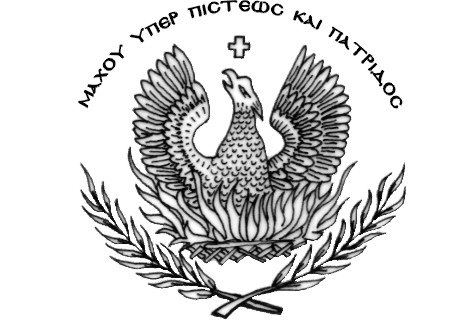 